02-037 ЗиС-5 4х2 бортовой грузовик гп 3 тн, мест: в кабине 2, в кузове 25, прицеп до 3.5 тн, вес: снаряженный 3.1 тн, полный 6.1 тн, 73 лс, 60 км/час, 532,3 тыс. экз., ЗиС г. Москва, 1933-41 г.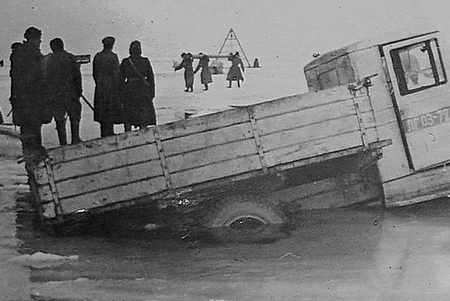 Из книги Канунникова С.В. и Шелепенкова М.А. под редакцией Маркова Н.С. «Отечественные грузовые автомобили». - Орел, ООО «САЛОН», 2018. ЗиС-5 (4x2) 1933-48 г., выпущено 562 588 экземпляров (включая все модификации).ЗиС-50 (4x2) 1947-48 г., 13 893 экземпляра. ЗиС-5 представлял собой основательно переработанный вариант АМО-3 с более высокой грузоподъемностью. От предшественника он отличался радиатором, деталями кабины, щитком приборов, тормозами и главное - модернизированным силовым агрегатом. В работе над ЗиС-5 принимали участие: Б.Д. Страханов, Е.И. Важинский, Г.Г. Михайлов, А.П. Зигель, Г.А. Феста, Б.М. Фиттерман. Простой по конструкции и надежный грузовик ЗиС-5 стал одной из самых массовых советских моделей 1930-40 г. Именно он первым из советских автомобилей стал поставляться на экспорт в Турцию, Иран, Испанию и другие страны. Осенью 1941 г, в связи с эвакуацией завода на восток страны, выпуск ЗиС-5 и всех его модификаций в Москве прекратили. Возобновили - в июне 1942-го, после частичного возвращения оборудования завода в Москву, но уже в упрощенном виде военного времени - ЗиС-5В (в частности, с иными крыльями и кузовом). В 1946 г. на грузовике ЗиС-5В восстановили откидывающиеся боковые борта грузовой платформы, пружинную спинку водительского сиденья, внедрили двухслойную окраску кабины и оперения, заменили реечную обшивку дверей кабины на фанерную. Осенью 1947 г. стандартный ЗиС-5 стал постепенно замещаться переходной моделью ЗиС-50 с новыми двигателем ЗиС-120 (90 л.с.) и коробкой передач. В январе 1948 г. производство силовых агрегатов ЗиС-5 в Москве прекратили, а в апреле того же года без остановки конвейера перешли на выпуск ЗиС-150.МодификацииЗиС-5 - экспортный с бамперами и дополнительным топливным баком; ЗиС-5 - самосвал с гидравлическим подъемником (1935 г., 4 опытных образца); ЗиС-5А - с высокими бортами (1941 г.); ЗиС-5В - упрощенной конструкции военного времени (1942-46 г., в 1942 г. на часть автомобилей не ставили правую фару, с 1943-го ставили две фары уменьшенного диаметра, на части автомобилей 1944-45 г. ставили моторы уральского производства мощностью 76-77 л. с.); ЗиС-5Э - опытные модернизированные образцы с более мощным двигателем (82 л. с. за счетизменения степени сжатия и нового карбюратора), новыми 3-местной кабиной и оперением кабины (1934-1937гт.);ЗиС-8 -длиннобазное шасси (база - 4420 мм) под автобус или пожарный автонасос (60 шт. в 1933 г.), либо бортовой автомобиль (1934-40 г., 3500 экземпляров); ЗиС-10 - седельный тягач(1935-41 г., 221 экземпляр); ЗиС-11- длиннобазное шасси (база -4420 мм) для пожарных автомобилей (1934-41 г., 2463 экземпляра); ЗиС-12 - длиннобазное (база - 4420 мм) шасси и грузовой автомобиль с низкорамной платформой для военного оборудования (прожекторы и т.п., 1934-41 г.); ЗиС-13 - газогенераторный, работающий на древесных чурках (грузоподъемность - 2500 кг, база - 4420 мм, мощность - 45 л. с. при 2400 об/мин, максимальная скорость - 45 км/ч,1936-38 г., 1730 экземпляров); ЗиС-14 - экспортный длиннобазный (4420 мм) бортовой грузовик или шасси (1935-41 г.); ЗиС-21 - шасси под газогенераторную установку, работающую на древесных чурках (1938-39 г., 3847 экземпляров); ЗиС-21 А - газогенераторный автомобиль, работающий на древесных чурках (база -3810 мм,мощность-48л.с. при 2400 об/мин, максимальная скорость - 45 км/ч, 1939-41 г., 15 454 экземпляра); ЗиС-30 - газобаллонный, работающий на сжатом газе (грузоподъемность - 2500 кг), серийный выпуск начать не успели (1941 г. 278 экземпляров); ЗиС-31 - газогенераторная модификация на шасси ЗиС-5, с газогенератором НАТИ-Г-23, работающем на древесном угле (1939-40 г., 43 экземпляра); ЗиС-33 - колесно-гусеничный автомобиль повышенной проходимости со съемным гусеничным ходом (1940-41 г., 4539 экземпляров); ЗиС-35 - версия ЗиС-ЗЗ со средним проходным и добавочным задним мостом (ЗиС-35ШТ - со штампованной гусеницей, ЗиС-35ЛТ - слитой гусеницей); ЗиС-41 - газогенераторный грузовой автомобиль с дровяной установкой (1943-44 г., 10 экземпляров).Технические характеристикиТип кузова: бортовойКомпоновка: переднемоторная, заднеприводнаяКолёсная формула: 4×2Двигатель: производитель: ЗиС, марка: ЗиС-5Тип: бензиновый, рядный, нижнеклапанный, 4-тактный;Объём: 5550 куб. см см3Максимальная мощность: 73 л.с., при 2300 об/минМаксимальный крутящий момент: 279 Н·м, при 1200 об/минЦилиндров: 6, клапанов: 12,Диаметр цилиндра: 101,6 мм, ход поршня: 114,3 мм, степень сжатия: 4,7Система питания: карбюратор двухкамерный МААЗ-5Охлаждение: жидкостноеМатериал блока цилиндров и ГБЦ: чугунРесурс: 70-100 тыс. км тыс. км.Порядок работы цилиндров: 1-5-3-6-2-4Рекомендованное топливо: А-66Трансмиссия механическая 4-ступ.Передаточные отношения: 1 передача: 6,60, 2 - 3,74, 3 - 1,84, 4 - 1,00, Задняя - 7,63%Тип шестерней: прямозубые, скользящиеПереключение: напольный рычагГлавная передача - двойная, передаточное число - 6,41.Габариты мм: длина: 6060, ширина: 2235, высота: 2160.Клиренс: 250 ммКолёсная база: 3810 ммКолея передняя / задняя мм: 1530 / 1675.Масса: 3075 кгПолная масса: 6100 кгМакс. скорость: 60 км/чГрузоподъёмность: 3000 кгРасход топлива: 35 л/100 кмОбъём бака: 60 л